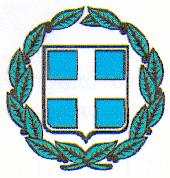 Θέμα: Απάντηση σε δημοσίευμα για τη Μονάδα Τεχνητού Νεφρού του  ΓΝΑΝΣε απάντηση προς τα αναφερόμενα στο δημοσίευμα με τίτλο «Ερώτηση Νεφροπαθούς προς τη Διοικήτρια του Νοσοκομείου»  στο φύλλο της 24ης Σεπτεμβρίου 2018 της εφημερίδας σας, σας ενημερώνουμε για τα ακόλουθα: Η μετεγκατάσταση της Μονάδας Τεχνητού Νεφρού και η ανανέωση του εξοπλισμού της αποτέλεσε και εξακολουθεί να αποτελεί στόχο υψηλής προτεραιότητας για την Πολιτική Ηγεσία του Υπουργείου Υγείας, τη Διοίκηση της 7ης ΥΠΕ Κρήτης και τη Διοίκηση του νοσοκομείου. Το γεγονός αυτό έχει αποδειχθεί στην πράξη με την υλοποίηση του έργου της μετεγκατάστασής της σε χώρους του νοσοκομείου και της προμήθειας νέου ιατροτεχνολογικού και ξενοδοχειακού εξοπλισμού για τις ανάγκες των ασθενών. Αναλυτικότερα, για τις πιο πρόσφατες προμήθειες και έργα για τη ΜΤΝ, σας αναφέρουμε ότι:Έχει ήδη οριστεί ανάδοχος και υπογράφεται σύντομα η σύμβαση προκειμένου να ξεκινήσουν οι εργασίες για το έργο της Μετεγκατάστασης της Μονάδας (προϋπολογισμού 168.000,00 €). Υπενθυμίζεται ότι το έργο συγχρηματοδοτείται από το Υπουργείο Υγείας με 80.000,00 €, την Περιφέρεια Κρήτης με 77.264,00 € και από τον Προϋπολογισμό του νοσοκομείου με 30.736,00 €. Έχει οριστεί προσωρινός μειοδότης και αναμένεται σύντομα η κατακύρωση για την προμήθεια έξι (6) Μηχανημάτων Αιμοκάθαρσης. Η προμήθεια αυτή πραγματοποιείται με πρόσθετη επιχορήγηση 90.000,00 € από το Υπουργείο Υγείας για το σκοπό αυτό. Έχει ολοκληρωθεί η προμήθεια πέντε (5) Πολυθρόνων  Αιμοκάθαρσης κόστους 19.024,08 €, ενός Απινιδωτή-Μόνιτορ παρακολούθησης ασθενή κόστους 4.703,32 € και ενός Ψυγείου Συντήρησης Φαρμάκων κόστους 7.316,00 €. Οι προμήθειες αυτές πραγματοποιήθηκαν από τον τακτικό προϋπολογισμό του Νοσοκομείου.Ευχαριστούμε θερμά για άλλη μια φορά όλους τους εμπλεκόμενους φορείς για τη συμβολή τους και όλους τους ασθενείς μας για την υποστήριξή τους.                                                                                                         Η Διοικήτρια                                                                                         Μαρία Σπινθούρη